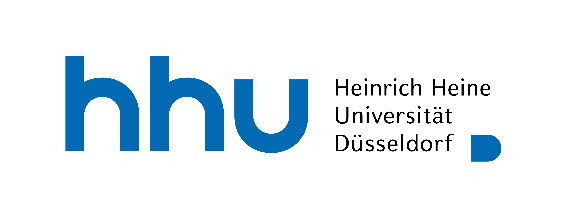 Philosophische FakultätInstitut für GeschichtswissenschaftenLehrstuhl für Geschichte der Frühen NeuzeitTextlektüreprotokollTextlektüreprotokollAnleitung: Arbeiten Sie den zu lesenden Text nach den Vorgaben einer beliebigen Lesestrategie durch und füllen Sie die jeweiligen grauen Felder entsprechend aus. Die Felder passen sich ihrem Text automatisch an, das Gesamtdokument sollte aber zwei Seiten nicht überschreiten. Speichern Sie das Dokument als PDF-Datei ab und senden Sie es Ihrer/Ihrem Dozent*in entsprechend der vorangekündigten Frist zu (Dateibenennung: TLP_Nachname_Fristdatum).Anleitung: Arbeiten Sie den zu lesenden Text nach den Vorgaben einer beliebigen Lesestrategie durch und füllen Sie die jeweiligen grauen Felder entsprechend aus. Die Felder passen sich ihrem Text automatisch an, das Gesamtdokument sollte aber zwei Seiten nicht überschreiten. Speichern Sie das Dokument als PDF-Datei ab und senden Sie es Ihrer/Ihrem Dozent*in entsprechend der vorangekündigten Frist zu (Dateibenennung: TLP_Nachname_Fristdatum).Informationen und Bibliografische AngabenInformationen und Bibliografische AngabenName:Name:Datum:Tragen Sie hier das Erstelldatum des TLPs einFristdatum:Tragen Sie hier die Abgabefrist des TLPs einBibliografische Angaben zum Text:Achten Sie auf die korrekte Angabe der bibliografischen Daten und üben Sie schon hier korrektes Bibliografieren! Beachten Sie hierzu die Vorgaben Ihres/Ihrer jeweiligen Dozent*in oder des jeweiligen Kurses.Bibliografische Angaben zum Text:Achten Sie auf die korrekte Angabe der bibliografischen Daten und üben Sie schon hier korrektes Bibliografieren! Beachten Sie hierzu die Vorgaben Ihres/Ihrer jeweiligen Dozent*in oder des jeweiligen Kurses.Thesen des TextesThesen des Textes1.1.2.2.3.3.4.4.Wichtige ArgumenteMit Seitenangaben und in Bezug auf die oben genannten ThesenWichtige ArgumenteMit Seitenangaben und in Bezug auf die oben genannten Thesen1.1.2.2.3.3.4.4.Wichtige ZitatstellenMit Seitenangaben und in Bezug auf die oben genannten ThesenWichtige ZitatstellenMit Seitenangaben und in Bezug auf die oben genannten ThesenSelbsteinschätzungSelbsteinschätzungSchwierigkeit des Textes:Schwierigkeit des Textes:Bearbeitungsdauer:Bearbeitungsdauer:In der Sitzung zu klärende Probleme:In der Sitzung zu klärende Probleme:Disclaimer: Die Anforderungen an ein Textlektüreprotokoll können von Lehrstuhl zu Lehrstuhl variieren und gelten in dieser Version explizit für den Lehrstuhl Geschichte der Frühen Neuzeit der HHU Düsseldorf! Stand: 04/2020.Disclaimer: Die Anforderungen an ein Textlektüreprotokoll können von Lehrstuhl zu Lehrstuhl variieren und gelten in dieser Version explizit für den Lehrstuhl Geschichte der Frühen Neuzeit der HHU Düsseldorf! Stand: 04/2020.